Engine Certification Template in FileMaker Pro.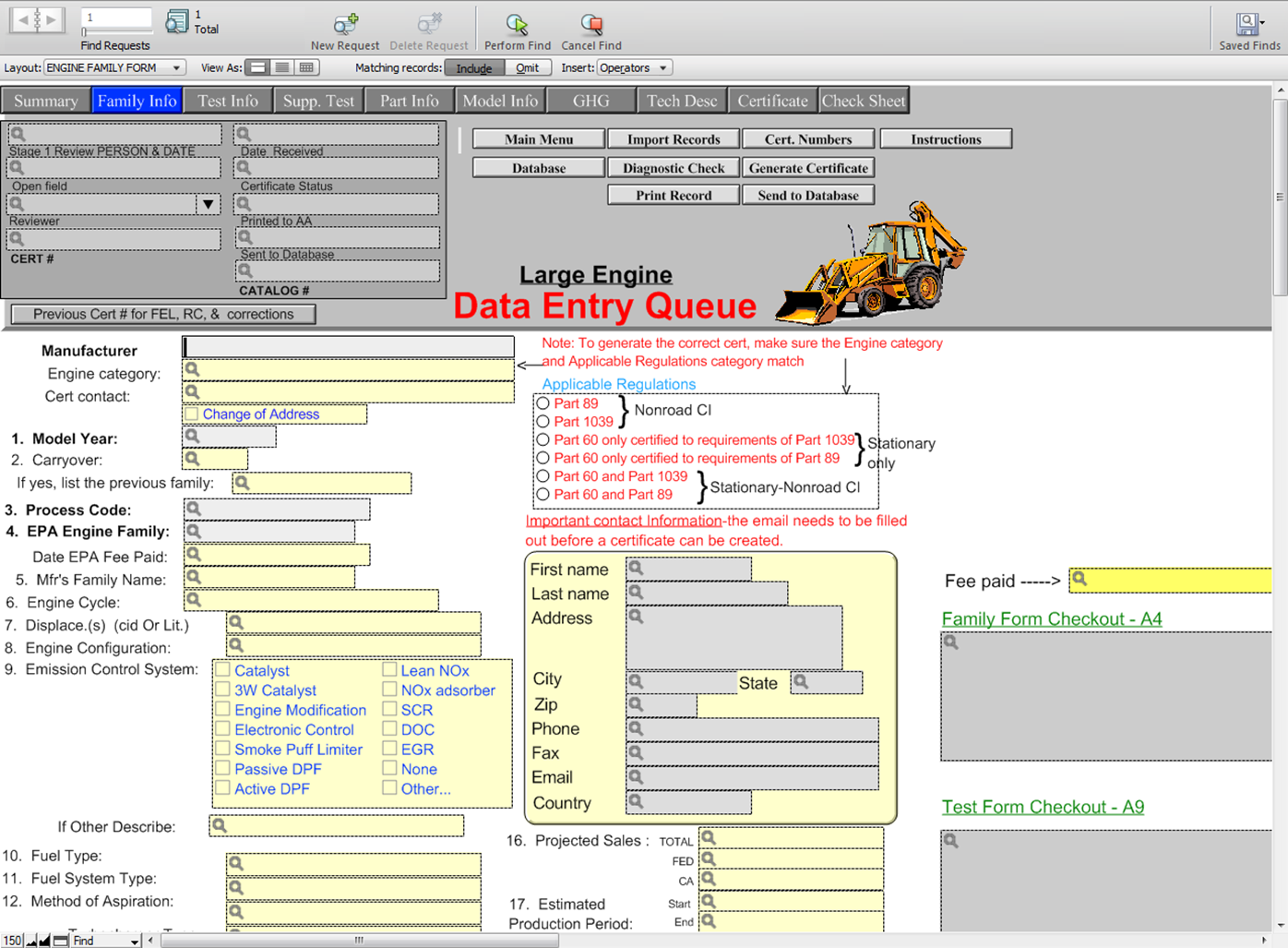 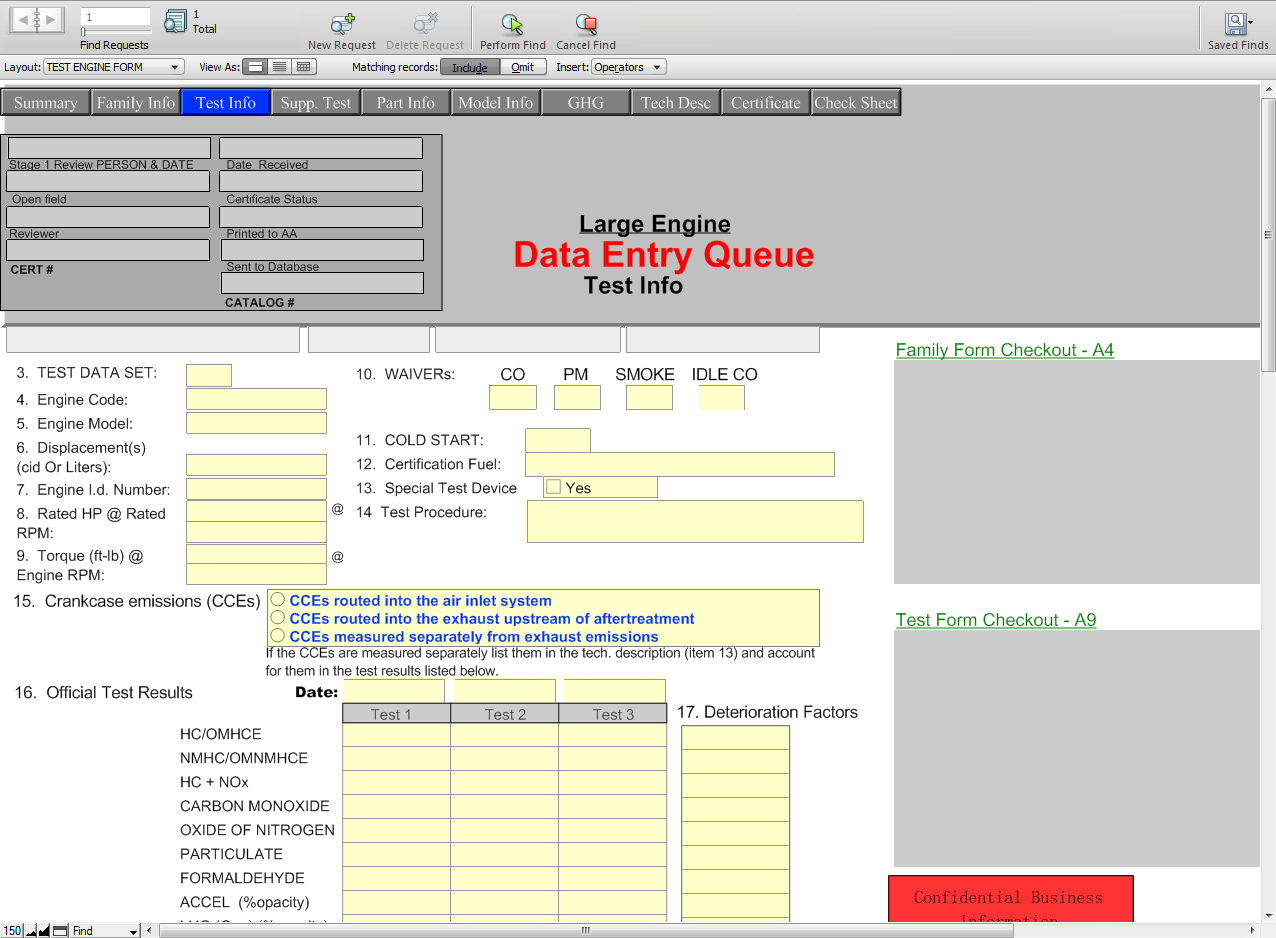 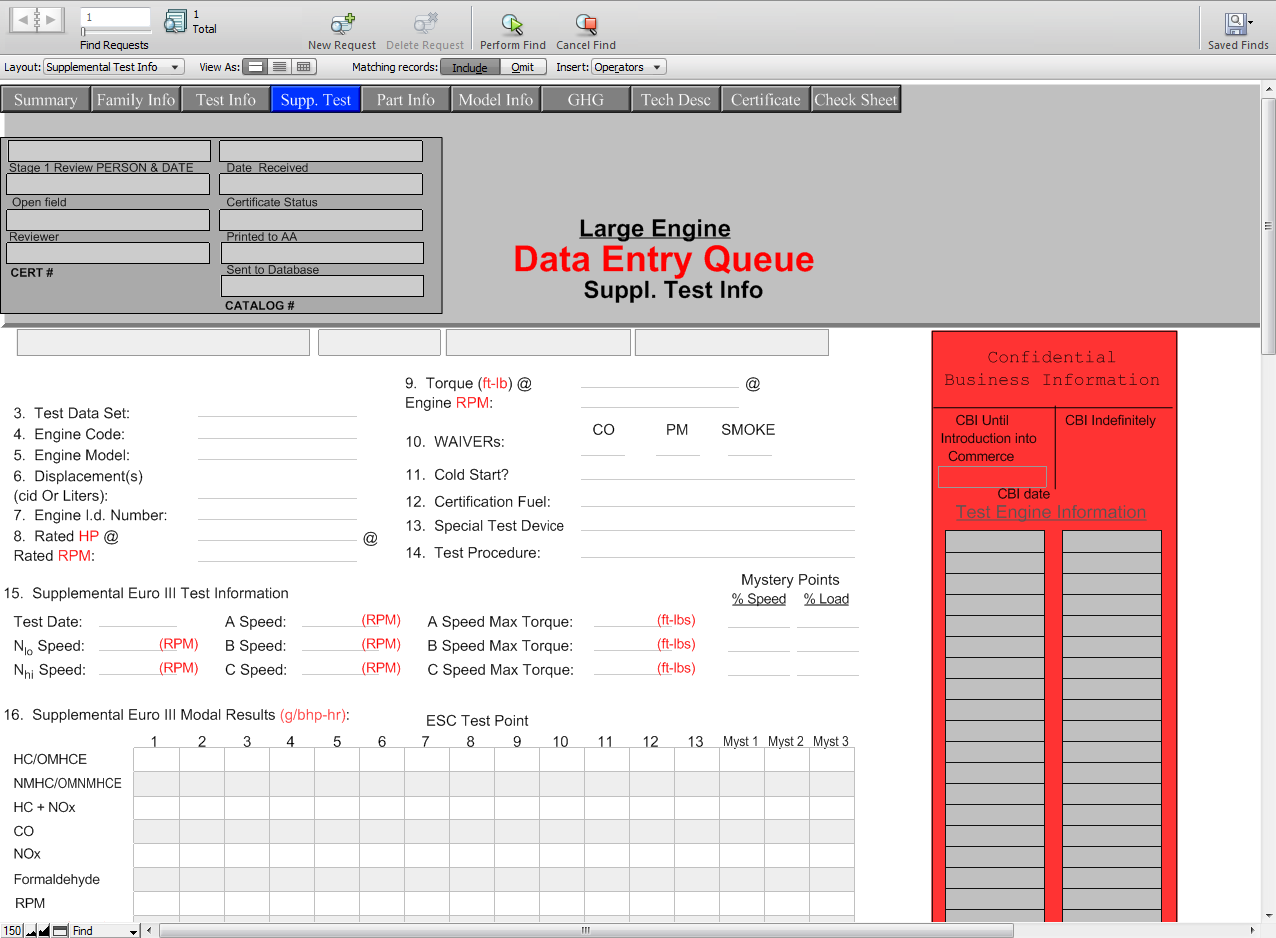 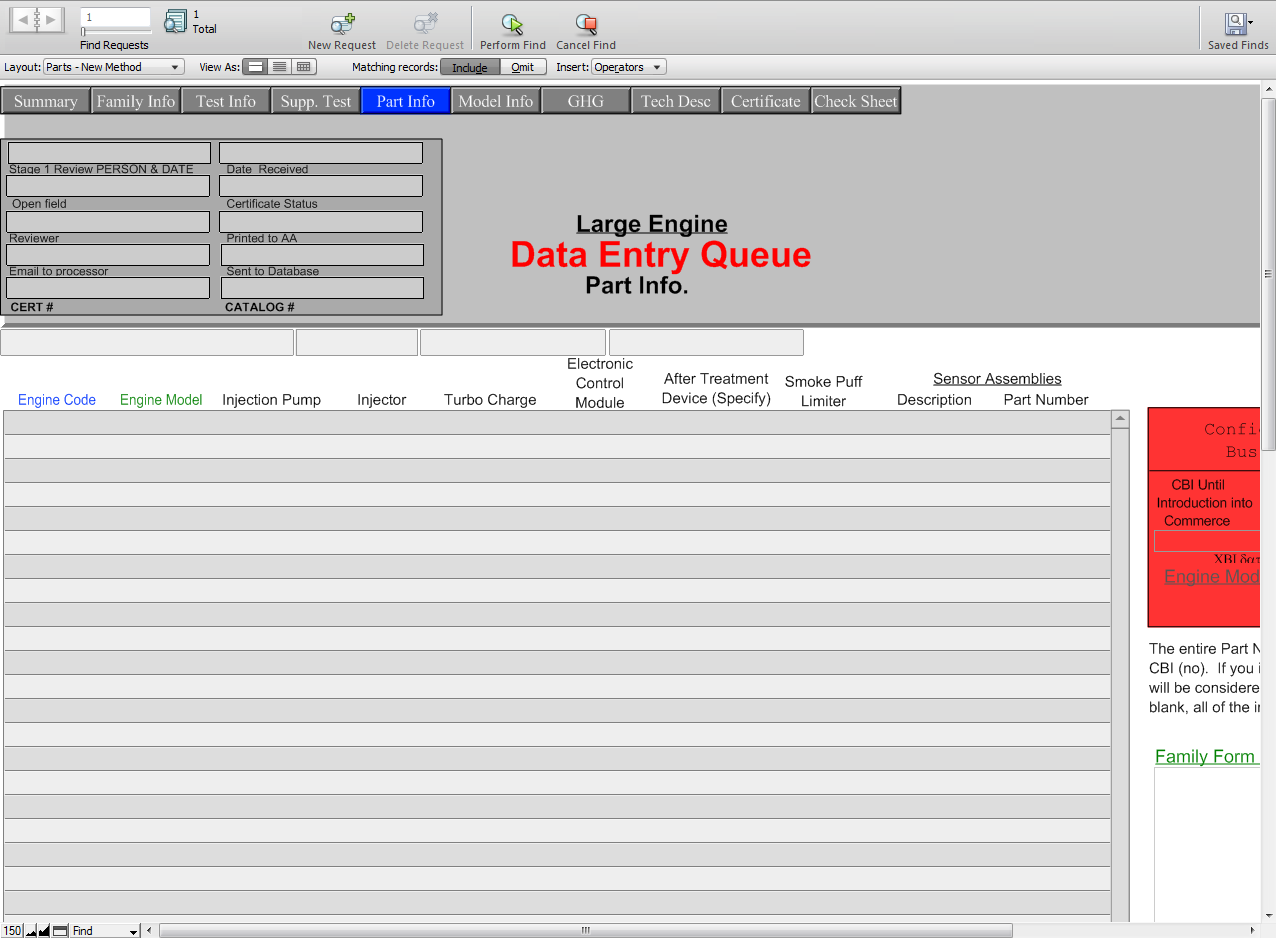 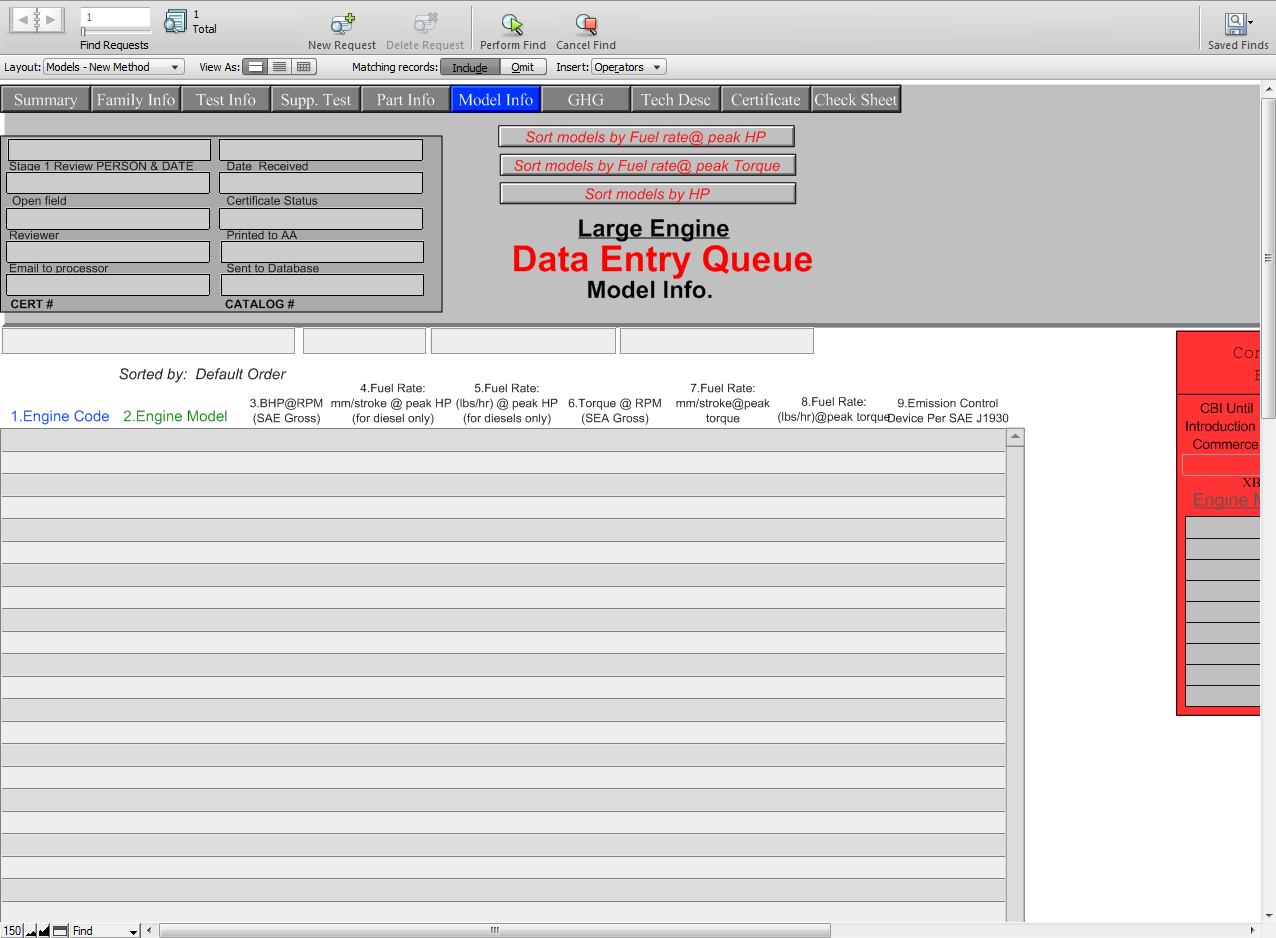 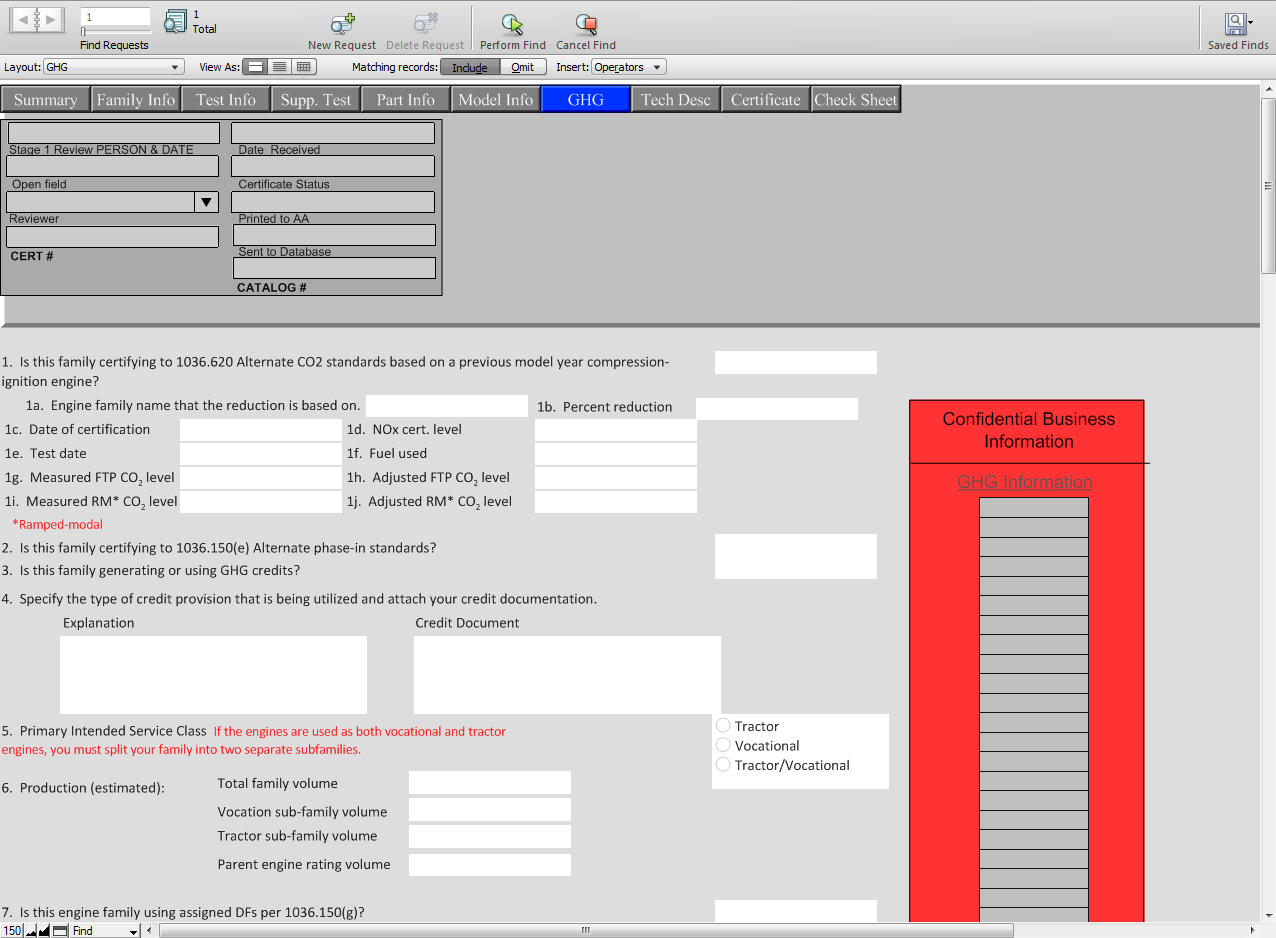 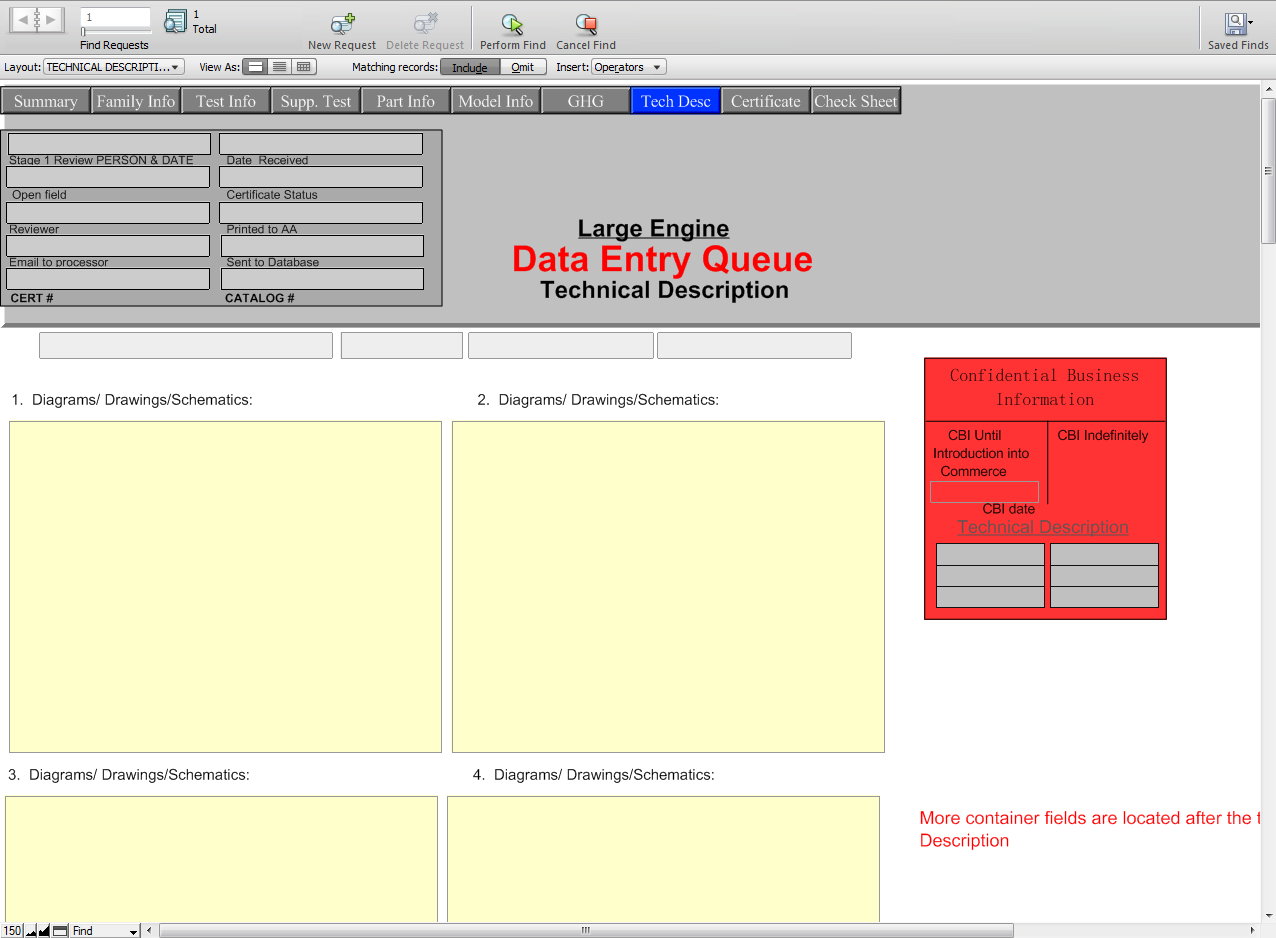 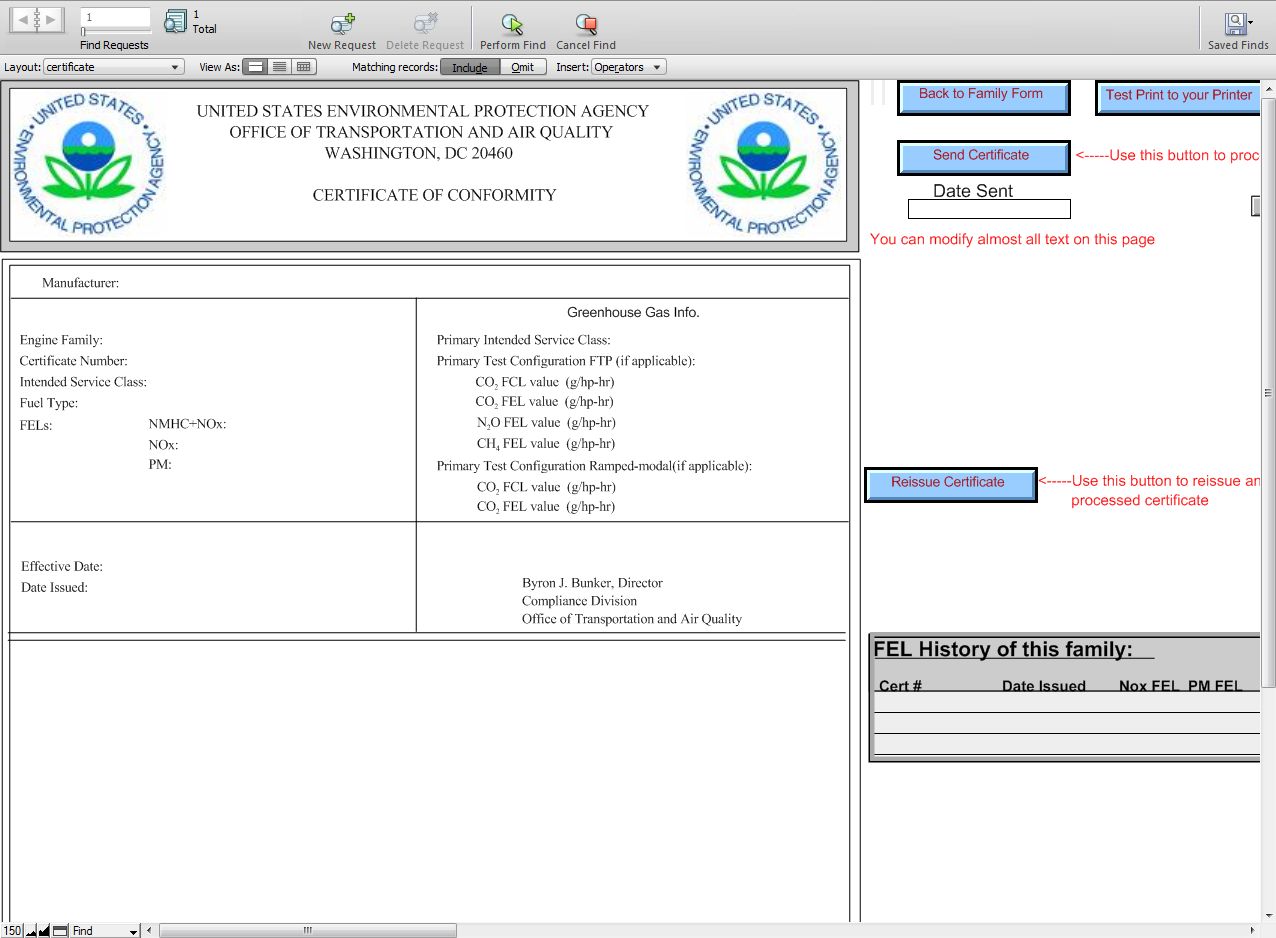 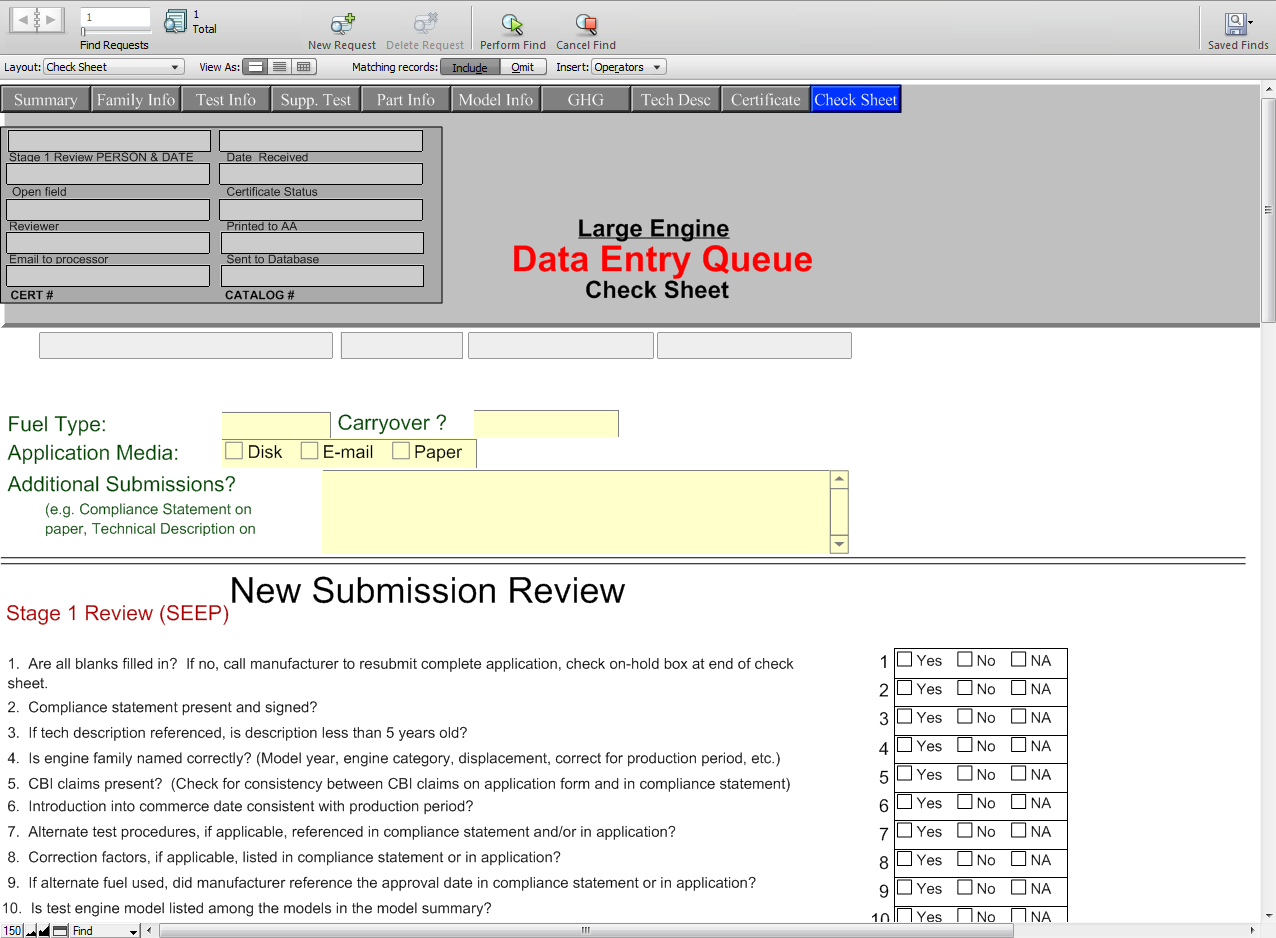 